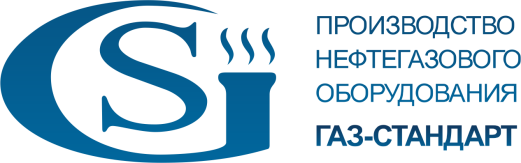 Полное наименованиеорганизацииОбщество с ограниченной ответственностью «Газ-Стандарт»Сокращенное наименование организацииООО «Газ-Стандарт»Юридический адрес РФ, 410005, г. Саратов, ул. Б. Садовая, д. 253Почтовый адресРФ, 410004, г. Саратов, ул. Астраханская, д. 62/66ИНН6455032085КПП645201001Р/счет40702810601090001012 в ПАО «БАНК УРАЛСИБ»БИК 048073770К/счет  30101810600000000770ОКПО24399171ОГРН1026403671051, дата присвоения ОГРН: 22.01.2002г.Директор Ворошилов Игорь ВладимировичТелефон/факс(8452) 24-30-80, 24-30-84E-mail: info@gazstn.ru, svt.kin@yandex.ru, be.zgs@yandex.ru